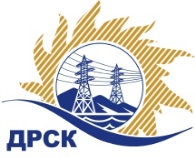 Акционерное Общество«Дальневосточная распределительная сетевая  компания»Протокол № 553/УТПиР-ВПзаседания закупочной комиссии по выбору победителя по открытому электронному запросу предложений на право заключения договора на выполнение работ «ПИР Реконструкция ВЛ 35 кВ Михайловка-Поярково, филиал "АЭС"»№ ЕИС – 316037480751 Способ и предмет закупки: открытый электронный запрос предложений  на право заключения Договора на выполнение работ «ПИР Реконструкция ВЛ 35 кВ Михайловка-Поярково, филиал "АЭС"», закупка 1189 р. 2.2.1  ГКПЗ 2016 г.ПРИСУТСТВОВАЛИ: члены постоянно действующей Закупочной комиссии АО «ДРСК»  2-го уровня.ВОПРОСЫ, ВЫНОСИМЫЕ НА РАССМОТРЕНИЕ ЗАКУПОЧНОЙ КОМИССИИ: Об утверждении результатов процедуры переторжки.Об итоговой ранжировке заявок.О выборе победителя запроса предложений.РЕШИЛИ:По вопросу № 1Признать процедуру переторжки состоявшейся.Утвердить окончательные цены предложений участниковПо вопросу № 2РЕШИЛИ:Утвердить итоговую ранжировку заявокПо вопросу № 3Признать Победителем запроса предложений «ПИР Реконструкция ВЛ 35 кВ Михайловка-Поярково, филиал "АЭС"»  участника, занявшего первое место по степени предпочтительности для заказчика: ООО "ПМК Сибири" (660032, Красноярский край, г. Красноярск, ул. Белинского, д. 5, 3 этаж)  на условиях: стоимость заявки 2 799 999,00 руб. без учета НДС  (3 303998,82 руб. с учетом НДС). Срок выполнения работ: с момента заключения договора  по «30» ноября  2016 г. Условия оплаты: в течение 60 (шестидесяти) календарных дней с момента подписания актов сдачи-приемки выполненных работ обеими сторонами – на основании счета, выставленного Подрядчиком. Гарантийные обязательства: 60 (шестьдесят) месяцев.Победитель  является субъектом МСПИсп. Коротаева Т.В.Тел. (4162) 397-205город  Благовещенск« 12 » июля 2016 года№п/пНаименование Участника закупки и место нахожденияЦена заявки до переторжки, руб. без НДС.Цена заявки после переторжки без НДС, руб.1ООО "ПМК Сибири" (660032, Красноярский край, г. Красноярск, ул. Белинского, д. 5, 3 этаж )2 800 000,002 799 999,002ООО "Системы и Сети" (675000, г. Благовещенск, ул. Шевченко, д. 6)2 800 000,00не поступилаМесто в итоговой ранжировкеНаименование и адрес участникаЦена заявки до переторжки без НДС, руб.Окончательная цена заявки без НДС, руб.1 местоООО "ПМК Сибири" (660032, Красноярский край, г. Красноярск, ул. Белинского, д. 5, 3 этаж )2 800 000,002 799 999,002 местоООО "Системы и Сети" (675000, г. Благовещенск, ул. Шевченко, д. 6)2 800 000,002 800 000,00Ответственный секретарь Закупочной комиссии 2 уровня АО «ДРСК»___________________М.Г. Елисеева 